PENGARUH KUALITAS PRODUK DAN KUALITAS LAYANANTERHADAP KEPUASAN KONSUMEN PIZZA HUT MALL KELAPA GADING JAKARTA UTARAOleh :Nama : Wafieuddin AhmadNIM : 20150499SkripsiDi ajukan sebagai salah satu syaratuntuk memperoleh gelar sarjana manajemenJurusan ManajemenKonsentrasi Pemasaran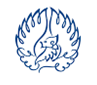 INSTITUT BISNIS DAN INFORMATIKA KWIK KIAN GIE JAKARTA 2019